Конспект интегрированного занятия в старшей группеТема: «В царстве весны».Цель. Обобщить представления детей о весне и весенних явлениях.Задачи:1.  Уточнить и расширить знания детей о весне.2.  Расширить и активизировать словарь по теме «Весна».3.  Закрепить умение образовывать существительные с уменьшительно-ласкательным суффиксом.4.  Активизировать двигательные реакции.5.  Развивать речь детей, воображение, логическое мышление, мелкую моторику.6.  Воспитывать в детях умение видеть и понимать красоту природы на основе активного использования фольклора.Интеграция образовательных областей: познание, коммуникация, художественное творчество, физическая культура, музыка.Оборудование. Картины с иллюстрациями о весне, мяч, карточки для развития графомоторных навыков, листы бархатной бумаги, цветные ниточки для изображения солнца, вырезанные из цветной бумаги «лучики-солнышки».Предварительная работа:- слушание музыки «Весна» из цикла «Времена года» П. И. Чайковского;- наблюдения за весенними явлениями природы на прогулке.- беседа о весне, о том, как дикие животные встречают весну;- использование дидактических игр «Какое время года?», «Бывает – не бывает», «Угадай-ка», сюжетно-дидактических игр «Собираемся на прогулку», «Путешествие в весенний лес»;- рассматривание репродукций картин по теме;- знакомство с литературными произведениями;- разучивание пословиц, песен, загадок, закличек, стихотворений о весне, весенних явлениях.Ход занятия.1.Организационный момент.Станем рядышком, по кругу,
Скажем  "Здравствуйте!" друг другу.
Нам здороваться ни лень:
Всем "Привет!" и "Добрый день!";
Если каждый улыбнётся – 
Утро доброе начнётся.Воспитатель. Тает снежок,Ожил лужок,День прибывает,Когда это бывает? (Весной).Правильно, это весна (СЛАЙД 2) – замечательное и прекрасное время года, когда природа просыпается и оживает после долгого сна. Недаром поэты называют весну «утром года». Вы рады весне? Мы долго ждали весну, значит, какая весна? (Долгожданная).Вы хотите оказаться в царстве весны? Тогда закройте глаза, покружитесь…в царстве весны вы очутитесь! . Представьте себя на весенней солнечной полянке. А вот и приметы весны.2. Беседа о весне.Какие приметы весны изображены на картинах?(Тает снег (СЛАЙД 3), появляются сосульки (СЛАЙД 4),бегут ручьи (СЛАЙД 5), на дорогах - лужи (СЛАЙД 6),наводнение (СЛАЙД 7),на реках – ледоход (СЛАЙД 8), на деревьях набухают почки (СЛАЙД 9), распускаются первые цветы (СЛАЙД 10), появляются насекомые (СЛАЙД 11), прилетают птицы (СЛАЙД 12), у животных появляются детеныши (СЛАЙД 13).Какие еще приметы ранней весны вы наблюдали?(Дни становятся длиннее, а ночи короче, дует теплый ветер, стало теплее.)Назовите весенние месяцы.Март, апрель, май –Их не забывай!В народе месяц март называют протальник. (СЛАЙД 14). А знаете, почему его так называют? (Ответы детей). Проталины – это то место, где растаял снег и появились первые островки земли. На проталинах из-под снега появляются первые цветы. Как называется первый весенний цветок? (Ответы детей). Почему он так называется? (Ответы детей). А апрель в народе издавна называли ледолом, снегосгон. (СЛАЙД 15) Почему? (Ответы детей). А май называют цветень. (СЛАЙД 16). Как вы думаете, почему? (Ответы детей).3. Игра «Скажи ласково».Весной хочется говорить только ласковые слова. Я скажу солнце, а вы ласково – солнышко, ветка – веточка, лист – листочек, ручей – ручеек, лужа – лужица, цветок – цветочек, туча – тучка, дерево – деревце, облако – облачко, вода – водичка.4. Игра «Назови признаки».Подберите признаки к слову весна. Весна какая? (ранняя, звонкая, теплая, дружная, веселая, красивая, цветущая, долгожданная).Молодцы, ребята, очень красивые слова придумали.5. Подвижная игра «Ручеёк».Ребята, а вы любите пускать кораблики? (Ответ детей). А где они плавают?(Ответ детей) Представим, что мы превратились в ручеек. Беритесь за руки, а я встану в начале ручейка. Побежал наш ручеек, зажурчал. ( Дети бегут, изображая ручеек, затем садятся за столы).6.Работа с карточками. Весна предлагает нам поиграть в кораблики. (Задание на развитие графомоторных навыков «Кораблик плывет по ручейку»). Каждому кораблику нужно проплыть по ручейку. Проведите линию посередине ручейка, в конце ручейка нарисуйте точно такой же кораблик.Молодцы! Покажите, как красиво у вас получилось.7.Художественное творчество.Ребята, без чего бы не стал таять снег, не побежали бы ручьи? (Без солнца.) Правильно. Люди всегда ждут солнышка с нетерпением. Оно дарит всем тепло и свет. И от этого нам с вами становится радостно, весело, празднично. Какие загадки о солнце вы знаете?Один костёр,А весь мир согревает. (Солнце)Смотрит издалёкаОгненное око.Всюду, где бывает,Взглядом согревает. (Солнце)Что выше леса,
Краше света,
Без огня горит?
СолнцеНу-ка, кто из вас ответит:
Не огонь, а больно жжет,
Не фонарь, а ярко светит,
И не пекарь, а печет?Воспитатель. Молодцы. Интересные и красивые загадки вы загадали о солнце.А сейчас мы нарисуем портрет солнышка. Рисовать мы будем ниточками.Дети, какого цвета солнышко?У каждого из вас лежат ниточки.Какие ниточки по размеру? (Одна длинная, много коротких). Что вы сделаете из длинной ниточки?(Из длинной ниточки сделаем кружок). Что сделаете из коротких ниточек?(Из коротких ниточек сделаем лучики). Молодцы. Приступайте к работе.(Дети выполняют работу. Звучит спокойная мелодия.)Портреты готовы. Так и притягивают к себе взгляд. Поднимите, покажите свои работы.8. Игра «Какое солнышко?»Какое солнышко? (Яркое, золотое, жаркое, теплое, весеннее, ласковое, лучистое, доброе).Воспитатель.  ребята какие заклички вы знаете о солнце ? (Дети рассказывают заклички о солнце)Солнышко-ведрышко,Выгляни в окошечко!Солнышко, покажись,Красное, нарядись!Солнышко, солнышко,Красное зернышкоВыйди поскорееБудь к нам подобрее!Солнышко, покажись! 
Красное, снарядись! 
Поскорей, не робей, 
Нас ребят обогрей! Красно солнышко,В дорогу выезжай,Зимний холод прогоняй!Солнышко-ведрышко,Взойди поскорей,Освети, обогрей,Телят да ягнят,Еще маленьких ребят.Солнышко-колоколнышко,Ты пораньше взойди,Нас пораньше разбуди.Нам в поля бежать,Нам весну встречать!9. Итог занятия.Воспитатель. Ребята, расскажите, чем мы сегодня занимались. Что вам понравилось? Что запомнилось? (Ответы детей).А теперь я подарю я вам маленькие лучики-солнышки. Это лучики тепла и света. Пусть они согревают вас даже в пасмурную погоду.До свидания!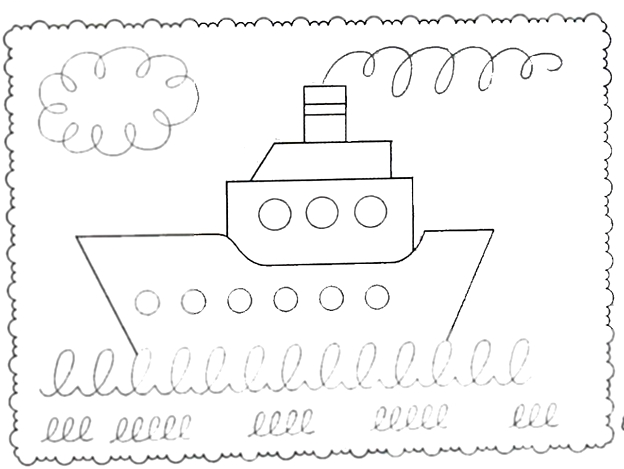 